ABSTRACT  ABSTRACT 본문(, 9point, 양쪽정렬)1. 서 론 (중고딕, 10point, 진하게, 가운데)서론내용(참고문헌 표시는 윗첨자)[1]2. 본문제목1.1 절 (중고딕, 9point, 진하게)논문내용(9point, , 양쪽정렬)1.1.1 절 (중고딕, 9point, 진하게)논문내용(9point, 신명조, 양쪽정렬)표 1 전력송전 시스템 상수의 P.U.값 표캡션(8point, 돋움체)Table 1 Per unit values of the system parameters1.1.2논문내용(9point, , 양쪽정렬)(2타 띄우고 시작하세요)  (1)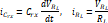 1.2 절논문내용(9point, , 양쪽정렬)1.2.1논문내용(9point, , 양쪽정렬)그림1 싸이리스터제어 병렬보상 전력송전 시스템 그림캡션(8point, 돋움체)Fig.1 A simple power transmission system with thyristor controlled shunt compensator3. 결 론  결론내용(9point, , 양쪽정렬)참 고 문 헌[1] N.G. Hingorani, "Power Electronics in Electric Utilities : Role of Power Electronics in Future Power System", Proceedings of the IEEE, Vol. 76, No. 4, pp. 481-482, 1988, April.[2] Curtis F. Gerald, Applied Numerical Analysis: Second Edition, Addison-Wesley Publishing Company, Inc. pp. 1-14, 1978.국문제목 (견명조, 14 point, 가운데, 진하게)국문성명 (, 11point, 가운데)국문소속(, 10point, 가운데)영문제목(, 13point, 가운데, 진하게)영문성명(신명조, 11point, 가운데)영문소속(, 10point, 가운데)R10.0977R20.0977L10.001955L20.001036Lp0.00039Cp0.0125E1 최대값1E2 최대값0.353  이 논문은 ○○대학교의 연구비 지원에 의하여 연구되었음